Publicado en Madrid el 19/04/2022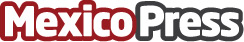 El bienestar animal diferencia el sector ganadero de Reino Unido respecto a otros países, según AHBDEl programa Real Welfare garantiza el bienestar de los cerdos en las granjas de Reino Unido, a través de un conjunto de medidas para obtener resultados sobre el bienestar animalDatos de contacto:Noelia Perlacia915191005Nota de prensa publicada en: https://www.mexicopress.com.mx/el-bienestar-animal-diferencia-el-sector Categorías: Internacional Finanzas Gastronomía Industria Alimentaria Consumo http://www.mexicopress.com.mx